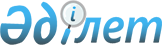 Об оказании социальной помощи отдельным категориям нуждающихся граждан
					
			Утративший силу
			
			
		
					Решение маслихата Амангельдинского района Костанайской области от 5 марта 2013 года № 114. Зарегистрировано Департаментом юстиции Костанайской области 2 апреля 2013 года № 4076. Утратило силу решением маслихата Амангельдинского района Костанайской области от 16 октября 2013 года № 169
      Сноска. Утратило силу решением маслихата Амангельдинского района Костанайской области от 16.10.2013 № 169 (вводится в действие после дня его первого официального опубликования).
      В соответствии с подпунктом 15) пункта 1 статьи 6 Закона Республики Казахстан от 23 января 2001 года "О местном государственном управлении и самоуправлении в Республике Казахстан", стандартом государственной услуги "Назначение и выплата социальной помощи отдельным категориям нуждающихся граждан по решениям местных представительных органов", утвержденным постановлением Правительства Республики Казахстан от 7 апреля 2011 года № 394 "Об утверждении стандартов государственных услуг в сфере социальной защиты, оказываемых местными исполнительными органами" Амангельдинский районный маслихат РЕШИЛ:
      1.Оказать социальную помощь:
      1) инвалидам всех категорий, без учета доходов, на оперативное лечение по фактическим затратам, единовременно, но не более 50 месячных расчетных показателей;
      2) лицам из малообеспеченных семей на погребение несовершеннолетних детей, единовременно, в размере 15 месячных расчетных показателей;
      3) лицам из семей, имеющих среднедушевой доход ниже величины прожиточного минимума по Костанайской области за квартал, предшествующий кварталу обращения, на погребение умерших родственников, на день смерти зарегистрированных в качестве безработных в государственном учреждении "Отдел занятости и социальных программ Амангельдинского района" (далее – уполномоченный орган по вопросам занятости), единовременно, в размере 15 месячных расчетных показателей;
      4) участникам и инвалидам Великой Отечественной войны ко Дню Победы в Великой Отечественной войне, единовременно, в размере 25 месячных расчетных показателей;
      5) лицам, больным заразной формой туберкулеза, выписанным из специализированной противотуберкулезной медицинской организации, без учета доходов, на дополнительное питание, единовременно, в размере 15 месячных расчетных показателей;
      6) молодежи из семей со среднедушевым доходом ниже величины прожиточного минимума, установленного по Костанайской области за квартал, предшествующий кварталу обращения, для возмещения расходов, связанных с получением технического и профессионального, послесреднего или высшего образования, по фактическим затратам на оплату обучения в организации образования, за исключением лиц, являющихся обладателями государственных образовательных грантов, получателями иных выплат из государственного бюджета, направленных на оплату обучения в организациях образования;
      7) участникам и инвалидам Великой Отечественной войны на бытовые нужды, ежемесячно в размере 6 месячных расчетных показателей;
      8) инвалидам на возмещение расходов, связанных с проездом в санатории или реабилитационные центры, единовременно, по фактическим затратам;
      9) лицам, приравненным по льготам и гарантиям к участникам и инвалидам Великой Отечественной войны, а также другим категориям лиц, приравненных по льготам и гарантиям к участникам войны ко Дню Победы в Великой Отечественной войне, единовременно, в размере пяти месячных расчетных показателей.
      Сноска. Пункт 1 с изменением, внесенным решением маслихата Амангельдинского района Костанайской области от 23.04.2013 № 124 (вводится в действие по истечении десяти календарных дней после дня его первого официального опубликования).


      2. Определить перечень документов, необходимых для получения государственной услуги "Назначение и выплата социальной помощи отдельным категориям нуждающихся граждан по решениям местных представительных органов", согласно приложению к настоящему решению.
      3. Настоящее решение вводится в действие по истечении десяти календарных дней после дня его первого официального опубликования. Перечень документов, необходимых
для получения государственной услуги
"Назначение и выплата социальной помощи отдельным
категориям нуждающихся граждан по решениям
местных представительных органов"
      Сноска. Приложение с изменением, внесенным решением маслихата Амангельдинского района Костанайской области от 23.04.2013 № 124 (вводится в действие по истечении десяти календарных дней после дня его первого официального опубликования).
      1. Обязательные документы:
      1) заявление потребителя, обратившегося за социальной помощью;
      2) документ, удостоверяющий личность получателя, а для несовершеннолетних получателей – свидетельство о рождении;
      3) документ, подтверждающий регистрацию по месту жительства получателя;
      4) документ, подтверждающий наличие банковского счета получателя;
      5) при обращении законного представителя получателя, прилагаются документ, удостоверяющий личность, и документ, подтверждающий полномочия законного представителя.
      2. Дополнительные документы:
      1) инвалидам всех категорий, без учета доходов, на оперативное лечение по фактическим затратам:
      документ, подтверждающий социальный статус получателя;
      документ, подтверждающий фактические затраты на лечение;
      2) лицам из малообеспеченных семей на погребение несовершеннолетних детей:
      сведения о доходах лица (семьи) за квартал, предшествующий кварталу обращения;
      свидетельства о смерти;
      3) лицам из семей, имеющих среднедушевой доход ниже величины прожиточного минимума за квартал, предшествующий кварталу обращения, на погребение умерших родственников, на день смерти зарегистрированных в качестве безработных в уполномоченном органе по вопросам занятости:
      сведения о доходах лица (семьи) за квартал, предшествующий кварталу обращения;
      свидетельство о смерти;
      документ, подтверждающий родственные отношения;
      4) участникам и инвалидам Великой Отечественной войны ко Дню Победы в Великой Отечественной войне:
      документ, подтверждающий социальный статус получателя, в случае если данный гражданин не состоит на учете в уполномоченном органе;
      5) лицам, больным заразной формой туберкулеза, выписанным из специализированной противотуберкулезной медицинской организации, без учета доходов, на дополнительное питание:
      справка из соответствующей медицинской организации, подтверждающая нахождение на лечении;
      6) молодежи из семей со среднедушевым доходом ниже величины прожиточного минимума установленного по Костанайской области за квартал, предшествующий кварталу обращения, для возмещения расходов, связанных с получением технического и профессионального, послесреднего или высшего образования, по фактическим затратам на оплату обучения в организации образования, за исключением лиц, являющихся обладателями государственных образовательных грантов, получателями иных выплат из государственного бюджета, направленных на оплату обучения в организациях образования:
      сведения о доходах получателя (семьи) за квартал, предшествующий кварталу обращения;
      документ, подтверждающий место учебы и размер оплаты обучения за учебный год, выданный соответствующим учебным заведением;
      документ, подтверждающий оплату за обучение;
      7) участникам и инвалидам Великой Отечественной войны на бытовые нужды:
      документ, подтверждающий социальный статус получателя, в случае если данный гражданин не состоит на учете в уполномоченном органе.
      8) для инвалидов на возмещение расходов, связанных с проездом в санаторий или реабилитационный центр, по фактическим затратам:
      документ, подтверждающий социальный статус получателя;
      выписка из индивидуальной программы реабилитации инвалида;
      выписка из санаторно-курортной карты или медицинской карты;
      проездные билеты (от места жительства до пункта назначения и обратно);
      9) лицам, приравненным по льготам и гарантиям к участникам и инвалидам Великой Отечественной войны, а также другим категориям лиц, приравненных по льготам и гарантиям к участникам войны ко Дню Победы в Великой Отечественной войне:
      документ, подтверждающий социальный статус получателя, в случае если данный гражданин не состоит на учете в уполномоченном органе.
      3. Документы предоставляются в копиях и подлинниках для сверки, после чего подлинники документов возвращаются заявителю в день подачи заявления.
      4. В случае, предусмотренном подпунктом 3) пункта 1 настоящего решения, уполномоченный орган по вопросам занятости проверяет регистрацию в качестве безработных.
					© 2012. РГП на ПХВ «Институт законодательства и правовой информации Республики Казахстан» Министерства юстиции Республики Казахстан
				
Председатель
внеочередной сессии
Б. Дауитбаев
Секретарь
районного маслихата
А. Саматов
СОГЛАСОВАНО:
Начальник государственного
учреждения "Отдел занятости
и социальных программ
Амангельдинского района"
_______________ М. Тобагабулов
Начальник государственного
учреждения "Отдел экономики
и бюджетного планирования
Амангельдинского района"
_______________ М. СакетовПриложение
к решению маслихата
от 5 марта 2013 года
№ 114